HUBUNGAN   KEDISIPLINAN BELAJAR DENGAN PRESTASI BELAJAR PENDIDIKAN AGAMA ISLAM SISWA DI SMPN 1 SOROPIAKECAMATAN SOROPIA KABUPATEN KONAWE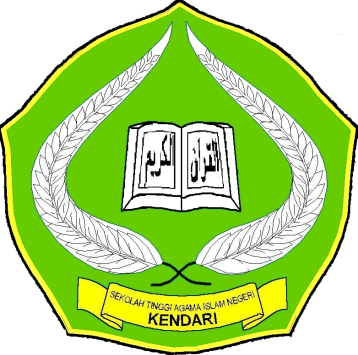 Skripsi Penelitian Diajukan Untuk Memenuhi Syarat-Syarat Mencapai GelarSarjana Pendidikan Agama Islam Program StudiPendidikan Agama IslamOLEHASRIANTI09010101005JURUSAN TARBIYAHSEKOLAH TINGGI AGAMA ISLAM NEGERI (STAIN)SULTAN QAIMUDDINKENDARI2013KATA PENGANTAR 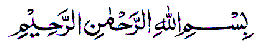 ﻦﻳﻠﺴﺮﻤﻠﺍﻮ ﺀﺎﻳﺒﻨﻷﺍ ﻒﺮﺷﺃﻰﻠﻋﻢﻼﺴﻠﺍﻮ ﺓﻼﺼﻠﺍﻮ ﻦﻳﻤﻠﺎﻌﻠﺍﺐﺮ ﷲﺪﻤﺤﻠﺍﺪﻌﺒﺎﻤﺍ ،ﻦﻳﻌﻤﺠﺍ ﻪﺒ ﺎﺤﺼﺍﻮ ﻪﻠﺁ ﻰﻠﻋﻮ ﺪﻤﺤﻤ ﺎﻨﺪﻳﺴ	Segala puji bagi Allah SWT, yang telah melimpahkan rahmat dan hidayah-Nya, sehingga penulis dapat menyusun skripsi ini dengan bentuk yang sangat sederhana yang berjudul “Hubungan Kedisiplinan Belajar dengan Prestasi Belajar Pendidikan Agama Islam Siswa di SMPN I Soropia  Kecamatan Soropia Kabupaten Konawe”.Tak lupa pula kita haturkan shalawat dan salam kepada junjungan Nabi Besar Muhammad Saw, insan paripurna yang telah memperjuangkan ummat manusia “Minazzulumati Ila Nur” dari alam kegelapan menuju ke alam terang benderang seperti yang kita rasakan sekarang ini. Penyusunan skripsi ini tidak terlepas dari bantuan berbagai pihak, baik bantuan moril maupun materil, untuk itu pada kesempatan ini penulis menyampaikan ucapan terima kasih dan penghargaan yang setinggi-tingginya kepada:   Ayah dan bundaku tercinta Alm Bapak Rasai dan Ibu Sarnawia, yang telah memberikan inspirasi, semangat, motivasi dan doa yang demikian berarti bagi penulisKakakku tercinta Aminuddin, Asdin, dan adik saya Mauliansah yang telah banyak memberikan inspirasi dan motivasi yang berarti bagi penulisKetua STAIN Sultan Qaimuddin Kendari, Bapak Dr. H. Nur Alim, M.Pd yang telah mengabdikan diri sebagai pemimpin STAIN Kendari; senantiasa menjaga, melindungi dan membuat kebijakan-kebijakan yang pro pada kepentingan kampus, khususnya mahasiswa.Ketua Jurusan Tarbiyah STAIN Kendari,  Ibu Dra. Hj. St. Kuraedah, M.Ag  yang senantiasa  dalam memberikan saran, arahan dan masukkan kepada penulis.Ketua Prodi PAI STAIN Kendari, Bapak Aliwar, S.Ag, M.Pd yang telah memberikan arahan dan pelayanan kepada penulis selama menempuh studi di STAIN Kendari.Pembimbing I penulis Ibu Dra. Hj. Nurseha Gazali, M. Si yang penuh keikhlasan mengorbankan waktu memberikan bimbingan dan saran kepada penulis.Pembimbing II penulis Bapak Fahmi Gunawan, S.S.M.Hum yang penuh keikhlasan mengorbankan waktu memberikan bimbingan dan saran kepada penulis.Kepada Ibu Ir. Hj. Ety Nur Inah, M.Si dan Bapak Abd. Razak yang penuh keiklasan  mengorbankan waktu memberikan bimbingan dan saran kepada penulisKepala Perpustakaan STAIN Kendari dan seluruh stafnya yang telah berkenaan memberikan pelayanan kepada penulis berupa buku-buku yang berkaitan dengan pembahasan skripsi. Kepalah Sekolah SMPN I Soropia, Bapak Amiruddin Latief, S. Pd yang telah menyambut penulis dengan ramah, banyak memberikan kesempatan serta kerjasama dan arahan kepada penulis untuk melakukan penelitian.Dewan guru serta staf administrasi dalam lingkup SMPN I Soropia telah membantu penulis selama melakukan penelitian.Sahabat-sahabatku terkhusus Kasmah, Anirwan, Jaenab, St.Muslimah, Gunawan Ramli, Jakwan, Arbain, Surtin, Wa Ode Rosna, Sri reski, Nur jannah ngewi, Maliani, seluruh mahasiswa kelas PAI A yang tidak dapat penulis sebutkan satu-persatu yang telah membantu dan memberikan dorongan selama menjalani studi di perguruan tinggi STAIN Kendari.	Semoga Allah Subhanahu Wata`ala membalas budi baik dari semua pihak yang telah membantu penulis dalam menyelesaikan skripsi ini. semoga skripsi ini dapat bermanfaat bagi kita semua. Amin. Kendari,  4 Oktober  2013PenulisAsriantiNIM. 09 01 01 01 005DAFTAR ISIHALAMAN JUDUL 	iPERYATAAN KEASLIAN SKRIPSI 	iiPENGESAHAN SKRIPSI	iiiPERSETUJUAN PEMBIMBING	ivKATA PENGANTAR 	vABSRAK .	viiiDAFTAR TABEL 	ixDAFTAR LAMPIRAN 	xDAFTAR ISI     	xiBAB I PENDAHULUANLatar belakang	1Batasan dan rumusan masalah	6Hipotesis  	6Defenisi Operasioanal 	7Tujuan dan mamfaat Penelitian 	8  BAB II LANDASAN TEORITingkat Kedisiplianan Siswa	9Deskripsi disiplin 	9Deskripsi Disiplin belajar	12 B. Bentuk –Bentuk  Kedisiplin  Belajar	15 C. Faktor-faktor yang mempengaruhi Disiplin Belajar 	23 D. Hubungan Antara Disiplin Belajar dengan Prestasi belajar	24 E. 	Prestasi Belajar Pendidikan Agama Islam	26 a. Deskripsi Prestasi Belajar	26b. Faktor-faktor  Mempengaruhi Prestasi Belajar Siswa 	28 F.  Deskripsi Pendidikan Agama Islam	31 G. Tujuan Pendidikan Islam	34 H. Ruang Lingkup Ajaran Islam	36  I.  Hasil Penelitian Yang Relevan	38  BAB III METODOLOGI  PENELITIANJenis Penelitian	41Variabel dan Desain Penelitian	41Populasi dan Sampel	42Metode Pengumpulan Data	44  Kisi-Kisi Instrument Penelitian	45Uji Instrumen	46Teknik Analisis Data	48 BAB IV HASIL PENELITIAN Profil SMPN I Soropia	51Sekilas Tentang SMPN I Soropia	51Keadaan Tenaga Pengajar dan Staf Tata Usaha di SMPN I Soropia	52Keadaan Siswa di SMPN I Soropia	53Keadaan Sarana dan Prasarana di SMPN I Soropia	54Kurikulum SMPN I Soropia	56Deskripsi Data	56Hasil Analisis Pengujian Instrumen	57Hasil Analisis Deskriptif Data	60Analisis Hubungan Kedisiplinan Belajar dengan Prestasi Belajar	71Pembahasan Hasil penelitian	77BAB V PENUTUPKesimpulan	79 Saran	80	DAFTAR PUSTAKA	81-83	LAMPIRAN 	84-90ABSTRAKAsrianti, Nim, 09 01 01 01 005,“Hubungan Kedisiplinan Belajar Dengan Prestasi Belajar Pendidikan Agama Islam Siswa di SMPN 1 Soropia Kecamatan Soropia Kabupaten Konawe” (Dibimbing Dra. Hj. Nurseha Gazali, M.Si dan Fahmi Gunawan, S. S. M. Hum).            Skripsi ini mengkaji Hubungan Kedisiplinan Belajar dengan Prestasi Belajar Pendidikan Agama Islam Siswa di SMPN 1 Soropia Kecamatan Soropia Kabupaten Konawe. Adapun  permasalahan skripsi ini adalah (a). bagaimana tingkat kedisiplinan siswa di SMPN 1 Soropia Kecamatan Soropia Kabupaten Konawe? (b). bagaimana prestasi belajar Pendidikan Agama Islam siswa di SMPN 1 Soropia Kecamatan Soropia Kabupaten Konawe?              Tujuan penelitian ini adalah untuk (a) mengetahui tingkat kedisiplinan siswa di SMPN 1 Soropia Kecamatan Soropia Kabupaten Konawe, (b). mengetahui tingkat prestasi belajar Pendidikan Agama Islam  siswa di SMPN 1 Soropia Kecamatan Soropia Kabupaten Konawe. (c). mengetahui apakah ada hubungan yang positif dan signifikan antara kedisiplinan belajar dengan prestasi belajar Pendidikan Agama Islam siswa di SMPN 1 Soropia Kecamatan Soropia Kabupaten Konawe.              Penelitian ini menggunakan pendekatan kuantitatif dan menggunakan analisis inferensial. Sumber data primer adalah para siswa SMPN I Soropia. Populasi yang dianalisis dalam penelitian ini hanya sebesar 30 % dari 162 jumlah siswa. Dengan kata lain, sampel penelitian ini berjumlah 32 siswa yang diambil secara acak. Penelitian ini menggunakan metode angket yang dikembangkan dari kisi-kisi instrument variabel X dan Y. Setelah data penelitian terkumpul, analisis data menggunakan teknik analisis statistik deskriptif terhadap  data variabel X dan Y, dan analisis inferensial yang ditempuh dengan (a) Uji persyaratan analisis variabel X dan Y, untuk mengetahui normal dan tidaknya data penelitian, dan (b) pengujian hipotesis yang menggunakan alat uji product moment, Kd, dan uji t.             Berdasarkan analisis deskriptif data, variabel X memiliki nilai rata-rata 66 dengan frekuensi tertinggi skor nilai variabel X = 32 (100 %) yang berada pada interval 81-100 yang berarti termasuk dalam kategori baik sekali. Analisis deskriptif variabel Y memiliki nilai rata-rata  78,156 dengan  frekuensi tertinggi skor nilai variabel Y = 21 (65,625%) yang berada pada interval 61-80 yang berarti termasuk dalam kategori tinggi. Analisis inferensial menempuh uji normalitas  variabel X dan Y. Hasil pengujian normalitas data menunjukan bahwa data variabel X dan Y berdistribusi normal. Dengan menggunakan nilai hitung Km (kemiringan kurva) – 1 dan + 1 ditemukan bahwa data variabel X bernilai -1 < km = 0 < +1. Sementara data variabel Y bernilai -1 < km = 0,47 < + 1. Dari hasil  koefisien korelasi ditemukan bahwa  r hitung ≥ r tabel (0,368 > 0,361). Hal ini menunjukan bahwa ada  hubungan positif variabel X  dan  Y, sementara  uji signifikan menunjukan bahwa t hitung ≥ t tabel (2,328 > 1,697). Dengan demikian dapat disimpulkan bahwa  kedisiplinan belajar  dengan prestasi belajar memiliki hubungan yang signifikan.